KOLKJA LASTEAED-PÕHIKOOL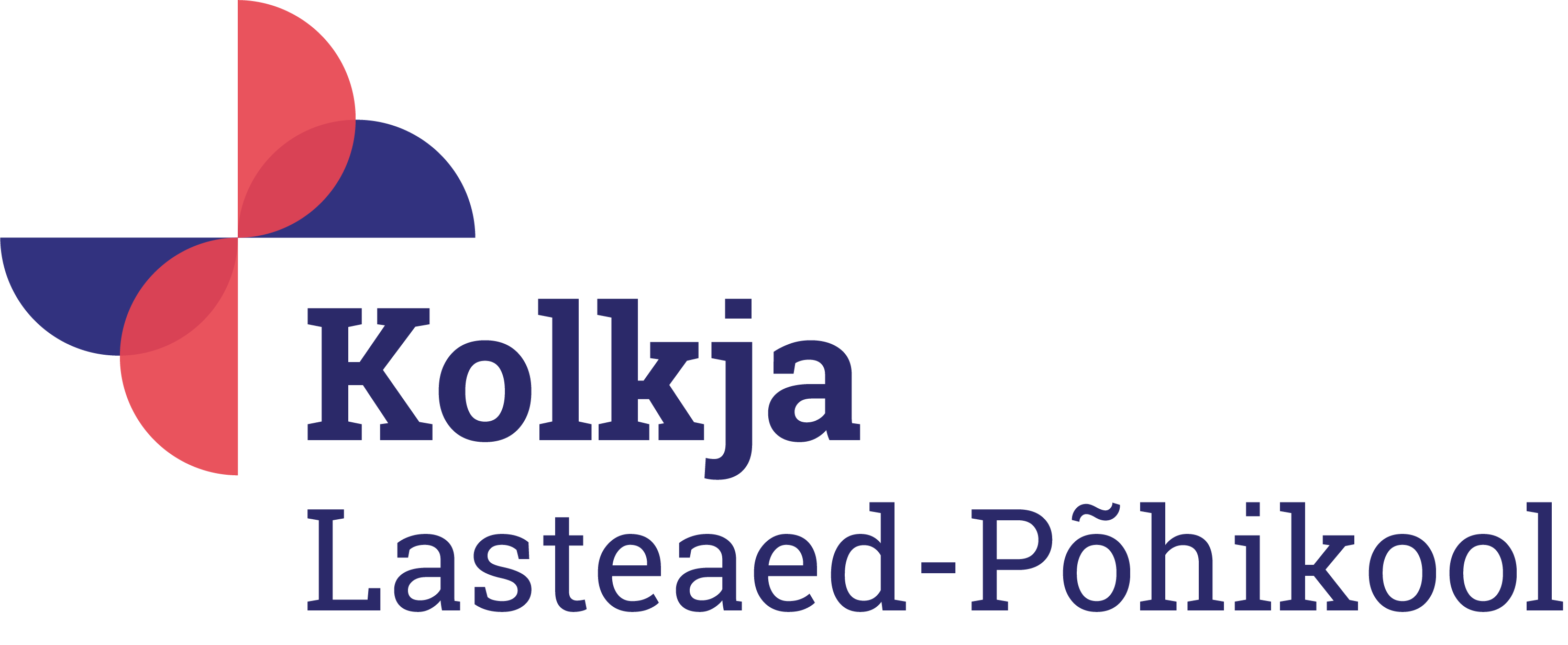 AVALDUS                                                                                               „…..“…….…………… a.Palun minu tütar/poeg .........................................................................................................................../ees-, perekonnanimi/vastu võtta Kolkja Lasteaed-Põhikooli lasteada liitrühma “Sipsikud” alates  ……………….202..a.Lapse andmed:nimi …………………………………………........………………………………………….………. isikukood ……………………………………………………………………………….……………. elukoht Eesti Rahvastikuregistri andmetel...........................................……… ……………………………………………………………………Lapse terviseseisundist tulenevad eritingimused...........................................……… ……………………………………………………………………Vanemate andmed: Ema:nimi ............................................................................isikukood............................................................telefon ....................................................................................................................................................e-mail ..................................................................................................................................................... Isa:nimi ............................................................................isikukood............................................................telefon ....................................................................................................................................................e-mail .....................................................................................................................................................Nõusolek isikuandmete töötlemiseks, nõusolek piltide avalikustamiseks Facebooki ja kooliveebilehelLisainfo:...........................................………………………………………………………………….. Olen tutvunud lasteasutusse vastuvõtmise ja sealt väljaarvamise korraga, lasteasutuse kodukorraga, oman informatsiooni vanema poolt tasumisele kuuluvatest kuludest ja tasu suurusest.Avalduse esitaja     nimi: ……………………………………………………………………………..allkiri: ……………………………………………………………………………